Проект№                                                                                     «    » марта  2024 г.Третий созывР Е Ш Е Н И ЕСобрания депутатов Семисолинского сельского поселенияО внесении изменений в Устав Семисолинского сельского поселения Моркинского муниципального района Республики Марий ЭлВ соответствии с Федеральным законом от 6 октября 2003г.                     № 131-ФЗ «Об общих принципах организации местного самоуправления в Российской Федерации», Собрание депутатов Семисолинского сельского поселения решило:1.	Внести в Устав Семисолинского сельского поселения Моркинского муниципального района Республики Марий Эл, утвержденный решением Собрания депутатов муниципального образования «Семисолинское сельское поселение»  от 16 августа 2019 г. № 215 (в редакции решения Собрания депутатов Семисолинского сельского поселения от 31 октября 2023 № 199), следующие изменения:1.1. пункт 27 части 1 статьи 3 изkожить в следующей редакции:«27) организация и осуществление мероприятий по работе
с детьми и молодежью, участие в реализации молодежной политики, разработка и реализация мер по обеспечению и защите прав и законных интересов молодежи, разработка и реализация муниципальных программ по основным направлениям реализации молодежной политики, организация и осуществление мониторинга реализации молодежной политики в поселении;»;1.2. абзацы 2 и 3 части  7 статьи 35 изложить в следующей редакции:«Официальным опубликованием муниципального правого акта, в том числе соглашений, заключенного между органами местного самоуправления, считается первая публикация его полного текста в периодическом печатном издании (районная газета «Моркинская земля) или первое размещение его полного текста в сетевом издании (доменное имя NEWSMARIEL.RU, регистрационный номер и дата регистрации в качестве  сетевого издания: ЭЛ № ФС 77- 86311 от 30.11.2023).».2. Поручит Главе Семисолинского сельского поселения направить настоящее решение  на государственную регистрацию в Управление Министерства юстиции Российской Федерации по Республике                 Марий Эл.3.	Настоящее решение подлежит официальному опубликованию (обнародованию) после его государственной регистрации и вступает в силу после его обнародования.ЯЛ ШОТАН  СЕМИСОЛА   ИЛЕМЫМДЕПУТАТ-ВЛАКЫН ПОГЫНЖО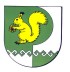 СОБРАНИЕ ДЕПУТАТОВСЕМИСОЛИНСКОГОСЕЛЬСКОГО ПОСЕЛЕНИЯ425140, Семисола ял. Советский урем,14 телефон 9-56-61425140, д. Семисола,ул. Советская, 14 телефон 9-56-61Глава Семисолинского сельского поселения                       А.Ш.Хасанов